KB	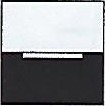 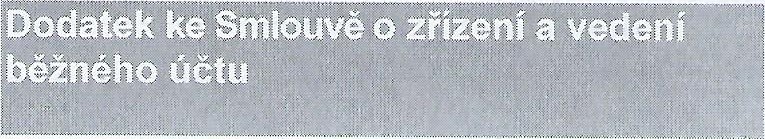 		27-1924690237 / 0100číslo účtuKomerční banka, a. s., se sídlem Praha 1, Na Příkopě 33 čp. 969, PSČ 114 07, IC: 45317054, zapsaná v obchodním rejstříku vedeném Městským soudem v Praze, oddíl B, vložka 1360 (dále jen „Banka”) aprávnická osoba (dále jen „Klient")*je-li Klient zapsán v obchodním rejstříku; **není-li Klient zapsán v obchodním rejstříkuse dohodli na tomto dodatku ke Smlouvě o zřízení a vedení běžného účtu (dále jen „Smlouva"), na základě které je veden účet číslo 27-1924690237/0100. Obsahem tohoto dodatku jsou změny nebo doplnění níže uvedených ustanovení Smlouvy:       dispozice s úroky (kapitalizace, převod úroků na jiný účet, změna čísla účtu pro převod úroků),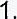 četnost zasílání výpisů nebo způsobu předávání výpisů a jiných Zásilek,adresy pro zasílání výpisů a jiných Zásilek,délka doby vkladu,dispozice s vkladem po splatnosti termínovaného účtu (převod na účet, výběr v hotovosti),splatnost vkladu (zadání nebo ukončení automatického obnovování u krátkodobých termínovaných účtů),druh účtu (kreditní, kreditně-debetní),druh úložek (pravidelné, nepravidelné),zvýšení/snížení povoleného debetu,nová doplnění Smlouvy,změna způsobu disponování s prostředky na účtu/vkladu,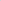 jiné.KB	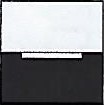 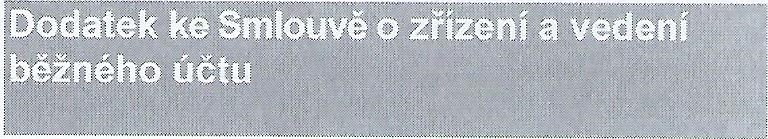 Tento dodatek nabývá platnosti a účinnosti dnem 02.01.2007.Ve Zlíně                                                                                               Ve Zlíně Hrádek, domov pro osoby se zdravotním 		Komerční banka, a.s. postižením, příspěvková organizace-----------------------------------------------------------------------------		------------------------------------------------------------------------------------	Jméno: MGR. ZDEŇKA VLČKOVÁ			Jméno: Vladimíra BlažkováFunkce: ředitel					              Funkce: bankovní poradceObchodní firma* / název:**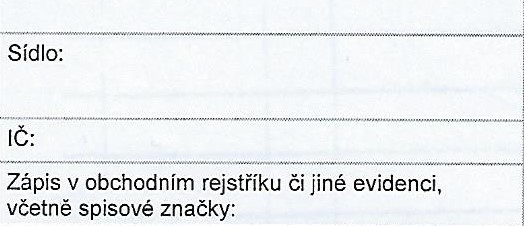 Hrádek, domov pro osoby se zdravotním postižením, příspěvková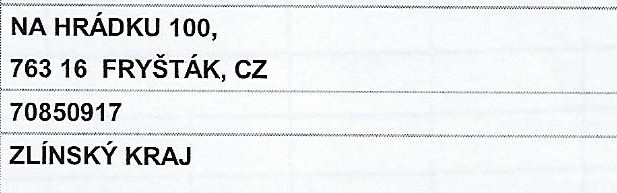 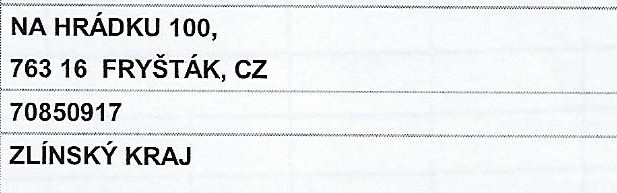 Obchodní firma* / název:**Hrádek, domov pro osoby se zdravotním postižením, příspěvkováObchodní firma* / název:**Hrádek, domov pro osoby se zdravotním postižením, příspěvkováObchodní firma* / název:**Hrádek, domov pro osoby se zdravotním postižením, příspěvkováČíslo výše uvedené změnNové znění uvedeného ustanovení smlouvy platné od data nabytí účinnosti tohoto dodatku12.Nový název účtu: HRÁDEK, domov pro osoby se zdr. postiž.Podpisem tohoto dodatku Klient potvrzuje, že se seznámil se zněním Všeobecných obchodních podmínek Banky ve znění účinném v den podpisu tohoto dodatku a souhlasí s nimi. Článek XXVIII. Všeobecných obchodních podmínek Banky upravuje potřebné souhlasy Klienta, zejména souhlas se zpracováním Osobních údajů. Klient je oprávněn tyto souhlasy kdykoli písemně odvolat.